If you don’t walk as most people do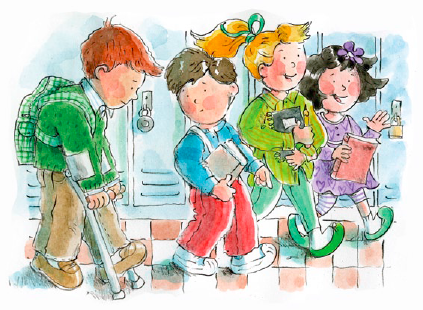 Some people walk away from youBut I won’t!I won’t!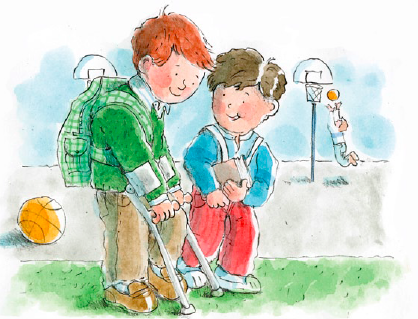 If you don’t talk as most people do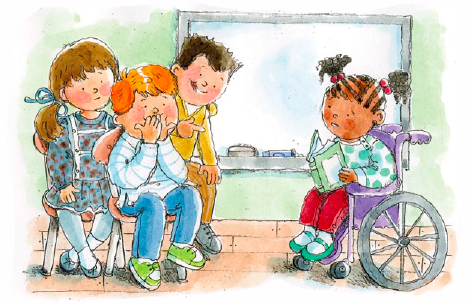 Some people talk and laugh at youBut I won’t!I won’t!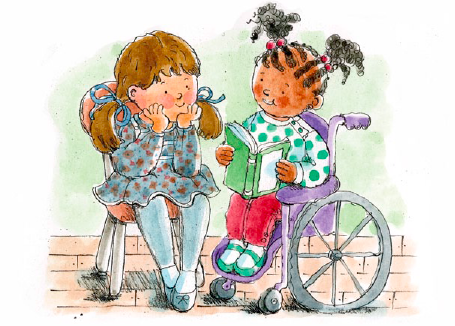 I’ll walk with you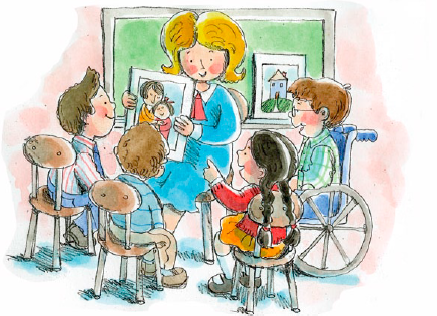 I’ll talk with youThat’s how I’ll show 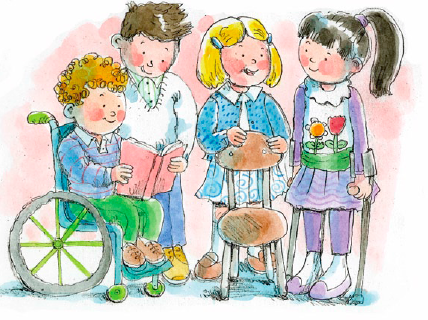 My love for youJesus walked away from none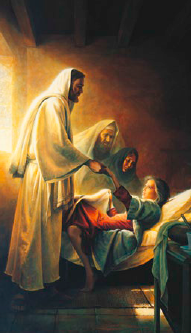 He gave his love to ev’ryoneSo I will!I will!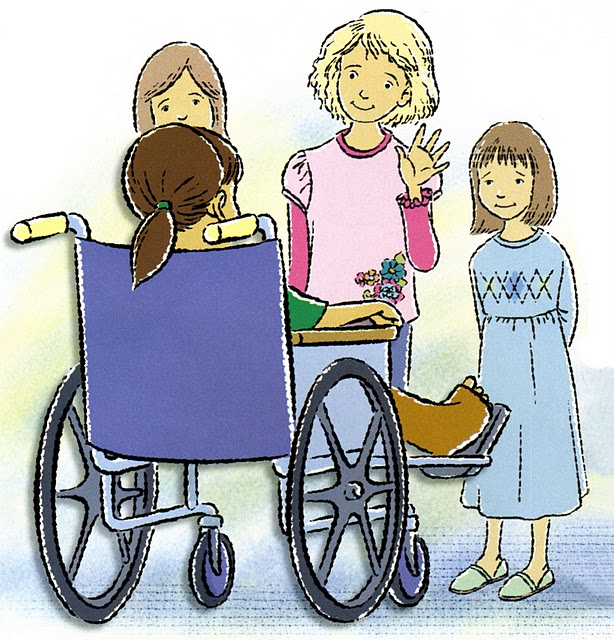 Jesus blessed all he could see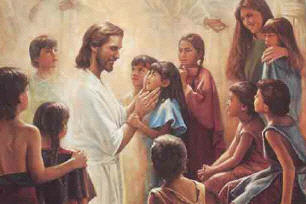 Then turned and said, “Come follow me.”And I will!I will!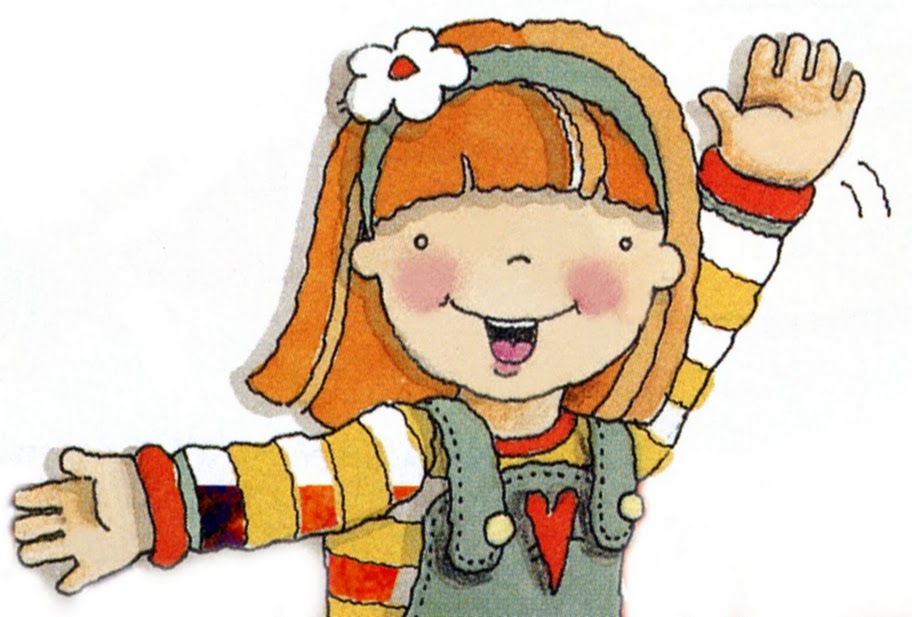 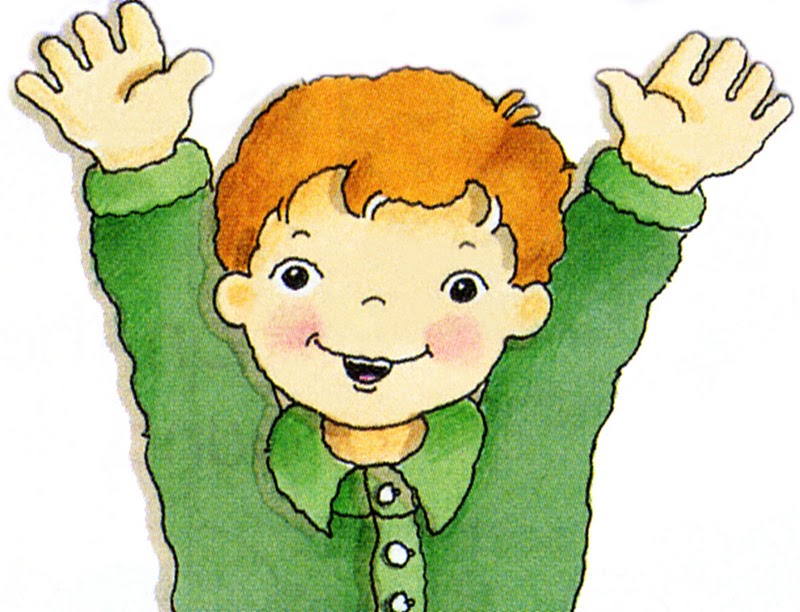 I’ll walk with you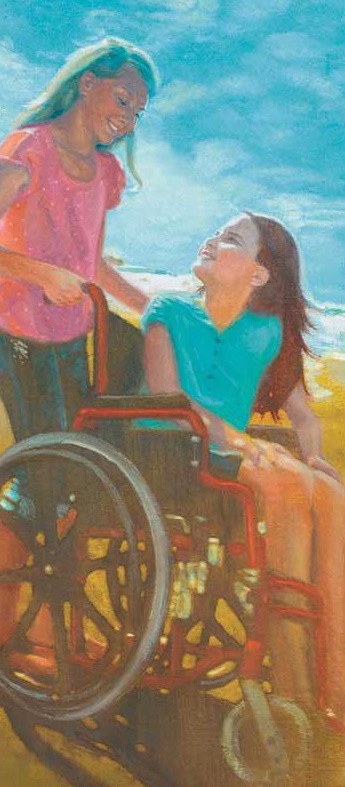 I’ll talk with youThat’s how I’ll show 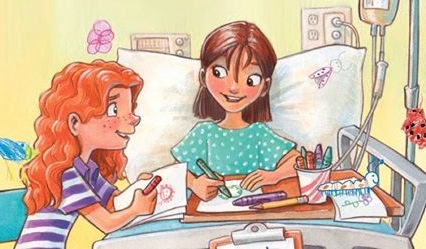 My love for you